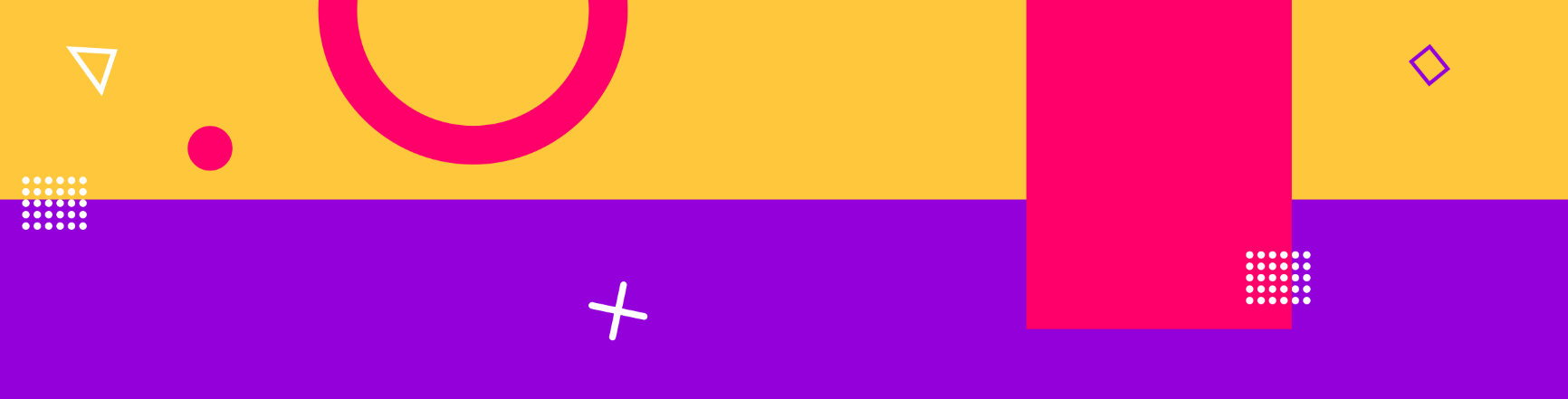 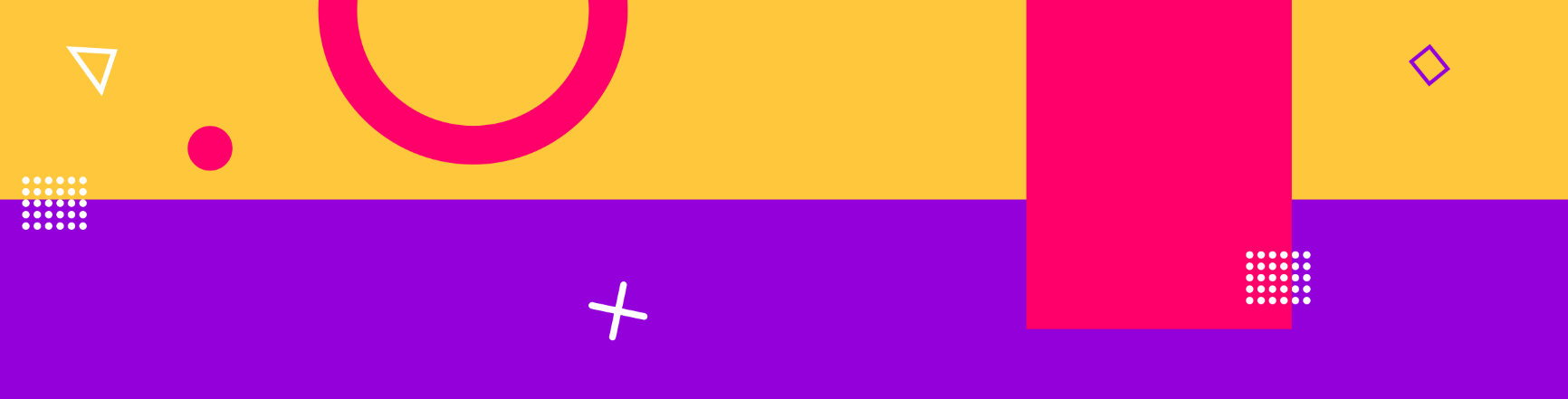 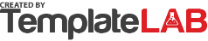 Company: [Your Company Name]Company: [Your Company Name]Prepared By: John Doe (HR Manager)Prepared By: John Doe (HR Manager)Prepared By: John Doe (HR Manager)Prepared By: John Doe (HR Manager)Date: March 25,2024Date: March 25,2024Approved By: Sandra Williams (CEO)Approved By: Sandra Williams (CEO)Approved By: Sandra Williams (CEO)Approved By: Sandra Williams (CEO)STAFFING NEEDSThis staffing plan outlines the necessary workforce adjustments to achieve our strategic goals. 
We recommend timely recruitment to ensure seamless execution. By aligning our staffing with our objectives, we can drive success and growth for our organization.This staffing plan outlines the necessary workforce adjustments to achieve our strategic goals. 
We recommend timely recruitment to ensure seamless execution. By aligning our staffing with our objectives, we can drive success and growth for our organization.This staffing plan outlines the necessary workforce adjustments to achieve our strategic goals. 
We recommend timely recruitment to ensure seamless execution. By aligning our staffing with our objectives, we can drive success and growth for our organization.This staffing plan outlines the necessary workforce adjustments to achieve our strategic goals. 
We recommend timely recruitment to ensure seamless execution. By aligning our staffing with our objectives, we can drive success and growth for our organization.This staffing plan outlines the necessary workforce adjustments to achieve our strategic goals. 
We recommend timely recruitment to ensure seamless execution. By aligning our staffing with our objectives, we can drive success and growth for our organization.This staffing plan outlines the necessary workforce adjustments to achieve our strategic goals. 
We recommend timely recruitment to ensure seamless execution. By aligning our staffing with our objectives, we can drive success and growth for our organization.Strategic PointStaff TypeRequired
Staff
NumberExisting
Staff
NumberAdditional Staff
NeededDeadline
for
HiringMarket ExpansionSales Executives8715/15/2024Marketing Managers330N/AProduct LaunchProduct Managers3214/20/2024Designers2024/25/2024Digital TransformationIT Specialists550N/AData Analysts330N/ACustomer ExperienceCustomer Support6426/15/2024EnhancementUX Designers2026/10/2024Content Writers3216/5/2024Operational EfficiencyProcess Analysts2114/30/2024ImprovementSupply Chain4315/20/2024Logistics Managers2115/25/2024BUSINESS RECOMMENDATIONBUSINESS RECOMMENDATIONTo achieve our goal of becoming a premium brand in the IT market we will need to enforce our team with Experienced Engineers to ensure innovation and robust systems, Economists and Analysts to optimize costs and guide strategic decisions, Customer-Centric Professionals to be able to enhance user experiences, Strategic Planners to keep us on track, and Financial Stewards to take care of our fiscal health. To achieve our goal of becoming a premium brand in the IT market we will need to enforce our team with Experienced Engineers to ensure innovation and robust systems, Economists and Analysts to optimize costs and guide strategic decisions, Customer-Centric Professionals to be able to enhance user experiences, Strategic Planners to keep us on track, and Financial Stewards to take care of our fiscal health. To achieve our goal of becoming a premium brand in the IT market we will need to enforce our team with Experienced Engineers to ensure innovation and robust systems, Economists and Analysts to optimize costs and guide strategic decisions, Customer-Centric Professionals to be able to enhance user experiences, Strategic Planners to keep us on track, and Financial Stewards to take care of our fiscal health. To achieve our goal of becoming a premium brand in the IT market we will need to enforce our team with Experienced Engineers to ensure innovation and robust systems, Economists and Analysts to optimize costs and guide strategic decisions, Customer-Centric Professionals to be able to enhance user experiences, Strategic Planners to keep us on track, and Financial Stewards to take care of our fiscal health. To achieve our goal of becoming a premium brand in the IT market we will need to enforce our team with Experienced Engineers to ensure innovation and robust systems, Economists and Analysts to optimize costs and guide strategic decisions, Customer-Centric Professionals to be able to enhance user experiences, Strategic Planners to keep us on track, and Financial Stewards to take care of our fiscal health. To achieve our goal of becoming a premium brand in the IT market we will need to enforce our team with Experienced Engineers to ensure innovation and robust systems, Economists and Analysts to optimize costs and guide strategic decisions, Customer-Centric Professionals to be able to enhance user experiences, Strategic Planners to keep us on track, and Financial Stewards to take care of our fiscal health. © TemplateLab.com© TemplateLab.com© TemplateLab.com